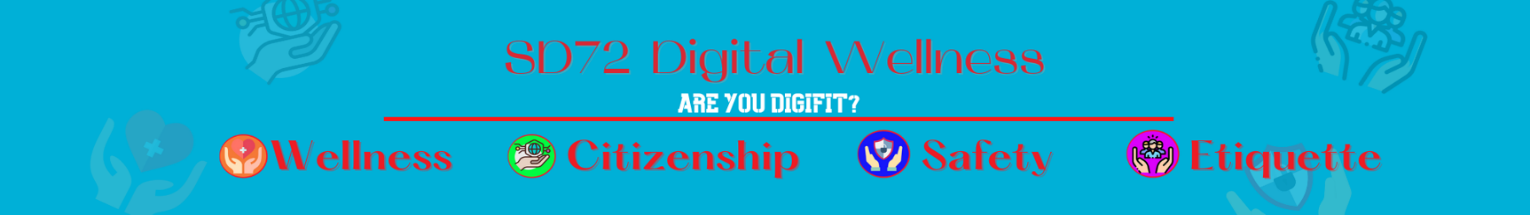 Traffic Light Game – Statements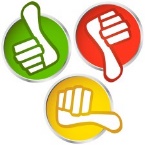 Green Light, Red Light, Yellow Light  . . . .For each scenario below, determine what light each person should choose AND why.Abby, 14 years old, talked to some of Ivan’s relatives while at his birthday party.  The following day she received a friend request from his uncle on one of her social media account.  She figured that since he was a relative of a friend of hers AND she met him in person, it was okay to accept the friend request.Vince is 12 plays Call of Duty with another avatar he met when he first started playing.  They’ve been friends online since.  One day, one of their team mates asked them how old they were. “Enough small talk, dude. Nobody cares, just play the game,” Vince’s friend said in response.Keyanna 13 years old plays Whatville, a virtual world for middle school kids like herself. One day, another avatar throws a heart her way. Keyanna knows that throwing hearts is a common way to flirt on Whatville BUT it takes someone with a lot of experience to design the kind of appearance that his avatar has.  This made Keyanna feel a fit uncomfortable not knowing his age and she wasn’t sure what to do about itCatherine, who is 15, logs on to a chat room for teenagers. Her screen name is CathyKisses15. A guy called MikeyMike99 said hi to her a few days ago, and they’ve talked every day since. He’s really easy to chat with, and she likes venting to him about things that annoy her at school and at home. She hasn’t told him anything too personal yet. “U seem so mature. Ur 15 right? I’m 20,” MikeyMike99 says.  Catherine just jokingly responded back that you should never ask a female’s age.Catherine is back online with MikeyMike99, and they’ve been talking for about a week now. He’s starting to flirt with her, and she’s flattered because he seems pretty mature. After all, Catherine’s not really into any of the guys at her school, so she likes flirting with Mike online. She’s pretty good at it too. And yeah, he said something that might have been kind of sexual once or twice. Today he writes, “Can I show u a pic?” Before she types a response, he says again: “Keep this private ok? I like u, Cat. I hope u like me 2.”  Catherine agreed to keep it private.